Ո Ր Ո Շ ՈՒ Մ«29»  դեկտեմբերի  2023 թվականի N 282-ԱՀԱՅԱՍՏԱՆԻ ՀԱՆՐԱՊԵՏՈՒԹՅԱՆ ՇԻՐԱԿԻ ՄԱՐԶԻ ԳՅՈՒՄՐԻ ՀԱՄԱՅՆՔԻ ԱՎԱԳԱՆՈՒ 2022 ԹՎԱԿԱՆԻ ՀՈՒՆԻՍԻ 22-Ի N 105-Ա ՈՐՈՇՄԱՆ  ՄԵՋ ՓՈՓՈԽՈՒԹՅՈՒՆ ԿԱՏԱՐԵԼՈՒ ՄԱՍԻՆ        Ղեկավարվելով «Նորմատիվ իրավական ակտերի մասին» օրենքի 33-րդ հոդվածի 1-ին մասի 3-րդ կետով՝ Հայաստանի Հանրապետության Շիրակի մարզի Գյումրի համայնքի ավագանին որոշում է.Հայաստանի Հանրապետության Շիրակի մարզի Գյումրի համայնքի ավագանու 2022 թվականի հունիսի 22-ի «Հայաստանի Հանրապետության Շիրակի մարզի Գյումրի համայնքի ավագանու 2012 թվականի նոյեմբերի 22-ի N 169-Ն որոշման մեջ փոփոխություն կատարելու, Գյումրու համայնքապետարանի աշխատակազմի կառուցվածքը, աշխատողների քանակը, հաստիքացուցակը, պաշտոնային դրույքաչափերը հաստատելու, Գյումրի համայնքի ավագանու 2022 թվականի մայիսի 11-ի N 80-Ա որշումն  ուժը կորցրած ճանաչելու մասին» N 105-Ա որոշման մեջ կատարել հետևյալ փոփոխությունը.1) 2-րդ կետով հաստատված N 2 հավելվածի 4, 5, 6-րդ սյունակները շարադրել նոր խմբագրությամբ՝ համաձայն հավելվածի:     2. Սույն որոշումն ուժի մեջ է մտնում 2024 թվականի հունվարի 1-ից:Կողմ (30)                                       Դեմ (0)                             Ձեռնպահ (0)ՀԱՅԱՍՏԱՆԻ ՀԱՆՐԱՊԵՏՈՒԹՅԱՆՇԻՐԱԿԻՄԱՐԶԻ ԳՅՈՒՄՐԻ ՀԱՄԱՅՆՔԻ ՂԵԿԱՎԱՐ    		                     ՎԱՐԴԳԵՍ  ՍԱՄՍՈՆՅԱՆԻՍԿԱԿԱՆԻՀԵՏ ՃԻՇՏ է՝  ԱՇԽԱՏԱԿԱԶՄԻ ՔԱՐՏՈՒՂԱՐ                                                                       ԿԱՐԵՆ     ԲԱԴԱԼՅԱՆ ք.Գյումրի«29» դեկտեմբերի, 2023 թվական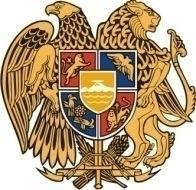 Հ Ա Յ Ա Ս Տ Ա Ն ԻՀ Ա Ն Ր Ա Պ Ե Տ Ո Ւ Թ Յ ՈՒ ՆՇ Ի Ր Ա Կ Ի   Մ Ա Ր Զ Գ Յ ՈՒ Մ Ր Ի   Հ Ա Մ Ա Յ Ն Ք Ի   Ա Վ Ա Գ Ա Ն Ի3104 , Գյումրի, Վարդանանց հրապարակ 1Հեռ. (+374  312)  2-22-00; Ֆաքս (+374  312)  3-26-06Էլ. փոստ gyumri@gyumri.amՎ.ՍամսոնյանԼ.ՍանոյանՄ.ՍահակյանՏ.ՀովհաննիսյանԱ.ՀովհաննիսյանԹ.ՀամբարձումյանՆ.ՊողոսյանԳ.ՊասկևիչյանԽ.ՎարաժյանՍ.ՀովհաննիսյանՀ.ԱսատրյանՍ.ԽուբեսարյանԱ.Բեյբուտյան  Ա. Պապիկյան Հ.Նիկողոսյան Ք.Հարությունյան  Ն.ՂազարյանԶ.Միքայելյան Ե. ԽանամիրյանՇ.Արամյան Լ.ՄուրադյանՀ.ՍտեփանյանՎ.ՀակոբյանԿ.ՍոսյանՍ.ԱդամյանԳ.ՄանուկյանԿ.ՄալխասյանԿ. Ասատրյան Ն.ՄիրզոյանՀ.Մարգարյան 